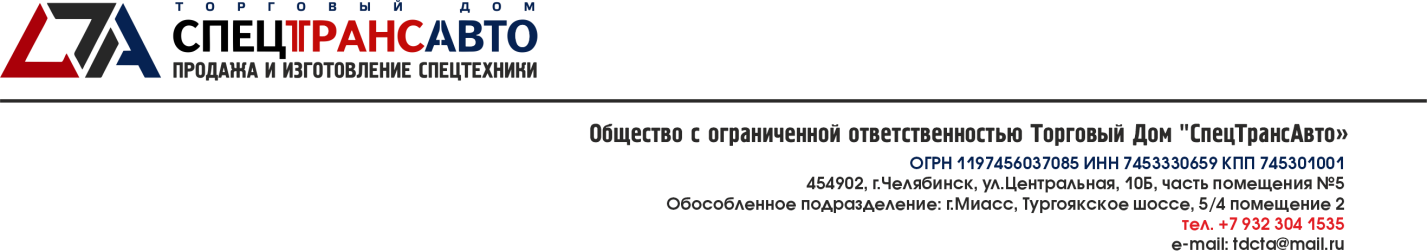 Данные по ответственным лицам организации :Полное наименование организации Общество с ограниченной ответственностью Торговый Дом «СпецТрансАвто»  Краткое наименование организации ООО ТД «СТА» ИНН 7453330659  КПП 745301001ОГРН 1197456037085 ОКПО  41329456 Юридический адрес 454902, г. Челябинск, ул. Центральная(Шершни), дом 10Б, часть помещения №5  Грузополучатель Обособленное подразделение:ООО Торговый Дом "СпецТрансАвто", 456300, Челябинская обл, Миасс г, Тургоякское ш, дом 5/4, пом.27453330659/741545001Адрес для отправки корреспонденции456313, Челябинская обл., г.Миасс, а/я 703Телефонымобильный +7 932 304 1535  рабочий (3513) 26-41-51многоканальный 8 800 201 72 72Расчетный счет р/сч 40702810324150000692 ФИЛИАЛ ПАО "БАНК УРАЛСИБ" В Г. ЕКАТЕРИНБУРГ Кор/сч. 30101810165770000446 БИК 046577446  р/с 40702810572000043634Челябинское отделение №8597 ПАО СБЕРБАНК г.ЧелябинскБИК 047501602кор/сч.  30101810700000000602ФИО руководителя Архангельская Марина ОлеговнаДолжность руководителя Директор ДействуетНа основании Устава